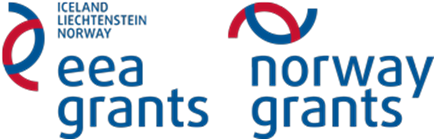 Geography task: environmental protection and sustainable developmentAims: make observations and registrations of geographical features while on excursions or when doing fieldwork and use these to consider nature and society in relation to each otherelaborate on how the earth is structured, the main types of rock and how these are formed explain how internal and external forces shape terrain, and recognise typical terrain formations in Norway describe natural landscapes and different cultural landscapes and explain relations and differences between themelaborate on the resource concept and discuss what is meant by the term sustainable exploitation of resources provide examples of and compare various types of area use in Norway discuss and elaborate on environmental consequences of the use and man-made changes in natural areas in Norwegian and Sami communities Equipment: CameraMethod: ObservationEverywhere there are small continual changes that leave traces in the landscape. We know that each year the global mean temperature is rising. On the way to or in Lahemaa National Park, find 1-2 examples where you believe the changes in the landscape are a result of global warming. Take a picture and explain how climate change has changed the landscape.For example sand loss on beaches due to rising sea level, more extreme weather, flooding etc.It is believed that the settlement of Northern Europe after the last Ice Age occurred around 8000-9000 B.C. On the way to or in Lahemaa National Park, can you see effects of the glaciation in the landscape? If so, what are they and how are they formed? Take a photo of one.National parks are important places for recreation. Tourism however, in national parks, can have both positive and negative effects. Does recreation and tourism in Lahemaan National Park have any observable impact?Sustainable development means taking care of biodiversity in landscapes. However, we know that many species-rich natural environments are declining. Can you think of 1-2 reasons for this? Take a photo of a plant or other species that you believe is under threat? What can be done to prevent the loss of this species?